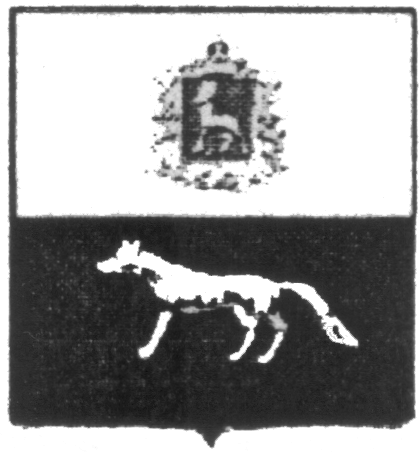 П О С Т А Н О В Л Е Н И Е       От 29.12.2018г. №52О внесении изменений в Приложение к постановлению администрации сельского поселения Антоновка муниципального района Сергиевский № 38 от 25.12.2015г. «Об утверждении муниципальной программы «Благоустройство территории сельского поселения Антоновка муниципального района Сергиевский» на 2016-2018гг.»В соответствии с Федеральным законом от 06.10.2003 № 131-ФЗ «Об общих принципах организации местного самоуправления в Российской Федерации» и Уставом сельского поселения Антоновка, в целях уточнения объемов финансирования проводимых программных мероприятий, Администрация сельского поселения Антоновка муниципального района Сергиевский  ПОСТАНОВЛЯЕТ:        1.Внести изменения в Приложение к постановлению Администрации сельского поселения Антоновка муниципального района Сергиевский № 38 от 25.12.2015г. «Об утверждении муниципальной программы «Благоустройство территории сельского поселения Антоновка муниципального района Сергиевский» на 2016-2018гг.» (далее - Программа) следующего содержания:        1.1.В Паспорте Программы позицию «Объем финансирования» изложить в следующей редакции:         Планируемый общий объем финансирования Программы составит:  1724,34779 тыс. рублей (прогноз), в том числе:-средств местного бюджета – 1358,44409 тыс.рублей (прогноз):2016 год 200,23251 тыс. рублей;2017 год 528,48886 тыс. рублей;2018 год 629,72272 тыс. рублей.- средств областного бюджета – 355,90370 тыс.рублей (прогноз):2016 год 152,64453 тыс.рублей;2017 год 113,25917 тыс.рублей;2018 год 100,00000 тыс.рублей.             1.2.В разделе программы «Срок реализации Программы и источники финансирования» абзац 3 изложить в следующей редакции:         Общий объем финансирования на реализацию Программы составляет 1724,34779 тыс. рублей, в том числе по годам: 	2016 год – 352,87704 тыс. рублей;	2017 год – 641,74803 тыс. рублей;	2018 год – 729,72272 тыс. рублей.         1.3.Раздел Программы «Перечень программных мероприятий» изложить в следующей редакции:     2.Опубликовать настоящее Постановление в газете «Сергиевский вестник».    3.Настоящее Постановление вступает в силу со дня его официального опубликования.	Глава сельского поселения Антоновка муниципального района Сергиевский                                    Долгаев К.Е.Наименование бюджетаНаименование мероприятийСельское поселение АнтоновкаСельское поселение АнтоновкаСельское поселение АнтоновкаНаименование бюджетаНаименование мероприятийЗатраты на 2016 год, тыс.рублейЗатраты на 2017 год, тыс.рублейЗатраты на 2018 год, тыс.рублейМестный бюджетУличное освещение102,98800188,03800169,44300Местный бюджетТрудоустройство безработных, несовершеннолетних (сезонно)52,1455147,3688077,83486Местный бюджетУлучшение санитарно-эпидемиологического состояния территории9,599009,84000110,97208Местный бюджетПрочие мероприятия35,50000283,24206271,47278Местный бюджетИТОГО200,23251528,48886629,72272Областной бюджетСубсидия на решение вопросов местного значения152,64453113,25917100,00000Областной бюджетИТОГО152,64453113,25917100,00000            ВСЕГО            ВСЕГО352,87704641,74803729,72272